Уговорне стране: 1. Република Србија - Министарство пољопривреде, шумарства и водопривреде, Београд, Немањина 22-26, ПИБ 108508191, матични број: 17855140, које представља државни секретар Сенад Махмутовић, по овлашћењу број 119-01-4/26/2020-09 од 09.12.2020. године (у даљем тексту: Наручилац),и2. ________________________________________  закључују следећиУГОВОР о набавци дневних и периодичних штампаних гласила са пратећом услугом доставеУговорне стране сагласно констатују следеће чињенично и правно стање:1. У складу са чланом 27, став 1, тачка 1) Закона о јавним набавкама („Службени гласник РС“ број 91/2019) и одредбама Директиве о ближем уређивању поступка набавки број 110-00-162/2021-02 од 04.01.2022. године, Наручилац је спровео поступак изузете набавке за доделу уговора о набавци предметних добара која је у Интерном плану изузетих набавки за 2022. годину предвиђена под редним бројем 8/2022.2. Позив за учешће у предметном поступку изузете набавке, Образац понуде са предметом набавке и предлог текста уговора су, путем електронске апликације која омогућава закључавање понуде од стране Добављача и откључавање понуда од стране Наручиоца тек по истеку рока за подношење истих, упућени на електронске адресе три потенцијална понуђача дана ____.2022. године и истога дана објављени на интернет страници Наручиоца. 3. Добављач је доставио понуду број ____ од __.__.2022. године која у потпуности одговара спецификацији/опису предметa набавке и која не прелази износ процењене вредности набавке, a налази се у прилогу уговора и представља његов саставни део. 4. Лицa које спроводe набавку су, дана __.__.2022. године, сачинила Извештај о спровођењу поступка предметне набавке број 404-02-__/_/2022-02 којим су предложила закључење уговора са именованим добављачем, те се овај уговор закључује у складу са наведеним.Предмет уговораЧлан 1	Предмет уговора је регулисање међусобних права и обавеза у вези са продајом и испоруком штампаних дневних и периодичних гласила, у свему према понуди Добављача број ___од ____.2022. године, која чини саставни део овог уговора.	Добављач се обавезује да ће Наручиоцу продавати и испоручивати прецизиране дневне и недељне новине у траженим количинама, а Наручилац се обавезује да ће примати испоруке и плаћати уговорену цену.Наручилац задржава право да, по потреби, набавља и дневна и/или недељна штампана гласила које нису наведена у понуди Добављача, с тим да набавка таквих гласила може бити извршена искључиво по ценама које не могу бити више од цена из званичног ценовника издавача и искључиво до прецизиране максималне вредности уговора.Наручилац задржава право да промени наведене оквирне количине тражених штампаних гласила, с тим да се набавка евентуалних додатних количина врши по ценама које не могу бити више од цена из понуде Добављача и искључиво до прецизиране максималне вредности уговора, при чему таква промена количина важи од наредног дана од дана обавештења Добављача о промени количина.Вредност уговораЧлан 2Максимална вредност овог уговора износи 517.000 динара без обрачунатог пореза на додату вредност, за период од најдуже 12 месеци, по годинама: буџетска 2022. година - 387.750 динара без обрачунатог пореза на додату вредност, односно 426.525 динара са обрачунатим порезом на додату вредност; буџетска 2023. година – 129.250 динара без обрачунатог пореза на додату вредност. Сходно члану 23, став 2, тачка 8) Зaкoна о пoрeзу нa дoдaту врeднoст ("Сл. глaсник РС", бр. 84/2004, 86/2004 - испр, 61/2005, 61/2007, 93/2012, 108/2013, 68/2014 - др. зaкoн, 142/2014 и 83/2015, 5/16 – усклђени. дин. изн, 108/2016 и 7/2017- усклђени. дин. изн., 113/2017,  13/2018- усклаени. дин. изн, 30/2018, 4/2019 - усклaђeни дин. изн., 72/2019, 8/2020 - усклaђeни дин. изн. и 153/2020), порез на додату вредност обрачунава се пo пoсeбнoj стoпи oд 10%.Наручилац је предвидео могућност повећања обима предмета набавке.      Евентуално повећање укупне вредности уговора врши се потписивањем анекса уговора, с тим да се анекс  уговора потписује на основу образложеног захтева лица која су задужена за праћење реализације уговора и потврде финансијске службе о расположивости средстава. Наручилац је предвидео могућност смањења обима предмета набавке.Цене и усклађивање ценаЧлан 3Цене сваког појединачног штампаног гласила утврђене су понудом Добављача.Све јединичне цене исказане су на паритету FCO Наручилац.Услуга испоруке на адресу Наручиоца врши се без посебне накнаде. Наручилац је предвидео могућност усклађивања јединичних цена из понуде Добављача искључиво уколико, у току важења уговора, издавач неког од гласила која се набављају промени цену тог гласила, у ком случају се цена усклађује са промењеном ценом и то тако што се утврђује у износу који је једнак висини новоутврђене цене из ценовника издавача, умањеној за попуст који је Добављач навео у тачки 2) Обрасца понуде са описом предмета набавке.Уколико дође до промене јединичних цена, Наручилац може извршити корекцију броја примерака чију испоруку тражи на дневном/недељном ниво односно корекцију број и називе гласила која набавља.Начин плаћања Члан 4Наручилац ће плаћања вршити месечно, на основу уредно сачињеног рачуна, за испоруке извршене у претходном месецу.Рок за плаћање рачуна је _____ дана од дана пријема уредно сачињеног рачуна, с тим да се даном пријема рачуна сматра дан наведен на заводном печату Наручиоца.Уредно сачињен рачун садржи све елементе прописане Законом о порезу на додату вредност и осталим односним позитивним прописима Републике Србије и уз који је приложена спецификација из које је видљив број испоручених предметних добара, таксативно наведених по називу.Услов за плаћање је сагласност  лица које је задужено  од стране Наручиоца за праћење реализације овог уговора, која се даје парафирањем рачуна или потписивањем одговарајућег интерног документа Наручиоца. Давањем предметне сагласности, лице задужено за праћење реализације овог уговора потврђује да је набавка извршена у свему према захтевима Наручиоца и у складу са одредбама овог уговора.Плаћање се врши на текући рачун Добављача, наведен у достављеном рачуну.Члан 5Средства за реализацију овог уговора у току 2022. године обезбеђена су Законом о буџету Републике Србије за 2022. годину.Обавезе које доспевају у наредној буџетској години биће реализоване највише до износа средстава која ће Наручиоцу бити одобрена за предметне намене, у складу са законом којим се уређује буџет за ту годину.Уколико буџетска средства из члана 2 уговора, расположива за предметне услуге у току наведених буџетских/календарских година, буду умањена односно не буду довољна за реализацију уговора, уговорне стране ће потписати анекс којим ће се износ означен као укупна вредност уговора односно као максимални износ плаћања у току те/тих године умањити у смислу усклађивања са износом расположивих средстава на одговарајућим буџетским позицијама. Истовремено, број односно количина гласила која се набављају уподобиће се са износом расположивих средстава.Уколико за предметне услуге у току 2023. године нe будe рaспoлoживих буџeтских срeдстaвa, Наручилац задржава право једностраног раскида уговора, без права Добављача на накнаду штете.	Сва уговорена потраживања Добављача по основу овог уговора, Наручилац може исплатити само до износа расположивог на одговарајућим буџетским апропријацијама.Наручилац задржава право да плаћање доспеле обавезе изврши у складу са могућностима извршења буџета, имајући у виду расположиве месечне квоте, а Добављач је сагласан да испоручена добра буду плаћена у складу са наведеним могућностима.Средство финансијског обезбеђења Члан 6Добављач се обавезује да, у року од три радна дана од дана потписивања, на име средства обезбеђења за добро извршење посла, Наручиоцу достави уредно потписану и регистровану сопствену бланко меницу, без жираната, са клаузулом „без протеста“ и „по виђењу“, у корист Наручиоца, са роком важности 10 дана дуже од дана истека уговора.Уз меницу, Добављач је обавезан доставити менично овлашћење и копију картона депонованих потписа, са овером од стране пословне банке Добављача која не може бити старија од 15 дана пре дана објаве позива за учешће у изузетој набавци.Вредност средства за добро извршење посла утврђена је у износу који одговара висини од 10% од укупне вредности уговора без обрачунатог пореза на додату вредност.У случају евентуалног повећања укупне вредности уговора, Добављач је обавезан доставити нову меницу, у висини од 10% од укупне новоуговорене цене без обрачунатог пореза, ново менично овлашћење и доказ о регистрацији те менице.Члан 7Уколико Добављач не буде извршавао обавезе у свему према одредбама овог уговора, Наручилац ће активирати достављено средство обезбеђења за добро извршење посла.У случају реализације менице, наручилац је неопозиво и безусловно овлашћен да испуни наведену меницу, уписивањем места и датума издавања менице, датума доспећа, укупног износа меничне своте који не може бити већи од износа наведеног у члану 6, а по потреби и других небитних меничних елемената, што значи да се Добављач као менични дужник безусловно и неопозиво одриче права приговора на начин испуњавања менице, те да овлашћује Наручиоца као меничног повериоца да безусловно, неопозиво, без протеста и вансудски изврши наплату потраживања по основу овог уговора са рачуна Добављача, из новчаних средстава на наведеном рачуну Добављача.Активирање средства обезбеђења не искључује право Наручиоца на потпуну накнаду штете.Место и начин испорукеЧлан 8	Добављач је дужан да предметна добра испоручује на адресу Наручиоца: Београд, Немањина 22-26.Члан 9Предметна дневна гласила Добављач испоручује сваког радног дана до 07:30 часова, а периодична гласила на дан издавања, до 07:30 часова.Гласила која излазе викендом испоручују се понедељком, до 07:30 часова.Члан 10Добра се испоручују у пакетима који садрже по један примерак од сваког гласила.Наручилац одређује лица које ће потписивати отпремнице за испоручена добра.Добављач је дужан да предметна добра испоручује неоштећена, у стању које омогућава њихово несметано коришћење.У случају да се испоруче добра која су на било који начин оштећена, те се не могу неометано користити, Наручилац ће електронском поштом упутити Добављачу рекламацију у којој ће навести назив и количину гласила која су испоручена оштећена.Гласила која су испоручена оштећена неће бити плаћена. Уколико Добављач не умањи рачун за одговарајући износ, Наручилац ће плаћање извршити тако што ће износ исказан на рачуну умањити за збир цена оштећених гласила.Промене података Члан 11Добављач је обавезан да без одлагања писаним путем обавести Наручиоца о било којој промени у вези са испуњеношћу услова из поступка јавне набавке, која наступи током важења уговора и да је документује на начин прописан Законом.КомуникацијаЧлaн 12	Целокупна комуникација уговорних страна у вези примене одредби овог уговора вршиће се преко контакт особа, у писаном облику и то електронском поштом или редовном поштом.	Уговорне стране су дужне да, непосредно по потписивању овог уговора, размене писана обавештења која ће садржати податке о контакт особама, бројевима мобилних телефона и електронским адресама контакт особа преко којих се остварује комуникација у вези примене одредби овог уговора. Уговорне стране су дужне да, без одлагања, писаним путем, једна другу обавесте о евентуалној промени контакт особе, електронске адресе контакт особа и/или броја контакт телефона.Трајање уговораЧлан 13	Уговор се закључује са трајањем до реализације средстава која представљају укупну вредност уговора, а најдуже 12 месеци.Завршне одредбе Члан 14Уговор се закључује даном потписивања од стране овлашћених лица уговорних страна.Уговор се примењује од 01. априла 2022. године, односно од наредног дана од дана престанка важења уговора број 404-02-130/4/2021-02 од 31.03.2021. године.		За све што овим уговором није предвиђено примењиваће се одредбе Закона о облигационим односима, у делу који није супротан императивним одредбама Закона о јавним набавкама и прописима којима се уређују буџет и буџетско пословање.Члан 15Измене и допуне овог уговора производе правно дејство само уколико су сачињене у писаној форми, уз обострану сагласност уговорних страна.	Свака од уговорних страна може једнострано раскинути уговор у случају када друга страна не испуњава или неблаговремено испуњава своје уговором преузете обавезе.	О својој намери да раскине уговор, уговорна страна је дужна писаним путем обавестити другу страну.	Уговор ће се сматрати раскинутим по протеку рока од 15 дана од дана пријема писаног обавештења.Члан 16		Све евентуалне спорове, уговорне стране решаваће споразумно, тумачењем одредби уговора, захтева Наручиоца из конкурсне документације и садржаја изјава и других доказа које је Добављач доставио уз своју понуду.	Уколико уговорне стране не постигну споразумно решење, спор ће решавати стварно надлежан суд у Београду.Члан 17	Овај уговор је сачињен у 4 (четири) равногласна примерка, по 2 (два) примерка за сваку уговорну страну.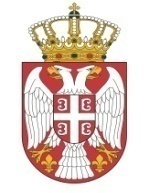 Република СрбијаМИНИСТАРСТВО ПОЉОПРИВРЕДЕ,ШУМАРСТВА И ВОДОПРИВРЕДЕБрој: 404-02-96/_/2022-02Датум: __.__.2022. годинеНемањина 22-26Б е о г р а д